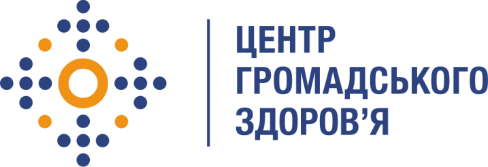 Державна установа 
«Центр громадського здоров’я Міністерства охорони здоров’я України» оголошує конкурс для відбору консультанта з координації процесу розробки концепту цифровізації епіднагляду за навколишнім середовищемв рамках проекту «Надання підтримки Центру громадського здоров’я МОЗ України для зміцнення та розбудови спроможності системи охорони здоров’я для здійснення кращого моніторингу, епідеміологічного нагляду, реагування на спалахи захворювання та їхньої профілактики».Назва позиції: Консультант з координації процесу розробки концепту цифровізації епіднагляду за навколишнім середовищем.Період надання послуг: березень - серпень 2023 Інформація щодо установи:Головним завданнями Державної установи «Центр громадського здоров’я Міністерства охорони здоров’я України» (далі – Центр) є діяльність у сфері громадського здоров’я. Центр виконує лікувально-профілактичні, науково-практичні та організаційно-методичні функції у сфері охорони здоров’я з метою забезпечення якості лікування хворих на соціально небезпечні захворювання, зокрема ВІЛ/СНІД, туберкульоз, наркозалежність, вірусні гепатити тощо, попередження захворювань в контексті розбудови системи громадського здоров’я. Центр приймає участь в розробці регуляторної політики і взаємодіє з іншими міністерствами, науково-дослідними установами, міжнародними установами та громадськими організаціями, що працюють в сфері громадського здоров’я та протидії соціально небезпечним захворюванням.Інформація про програмне забезпечення: програмне забезпечення направлене на проведення цифровізації епідеміологічного наглядуЗавдання:Послуги з координації процесу розробки концепту цифровізації епідеміологічного нагляду за навколишнім середовищем;Пропонує заходи з аналізу нормативної бази щодо епідеміологічного нагляду за навколишнім середовищем;Здійснює підготовку технічного завдання на розробку модулю епідеміологічного нагляду за навколишнім середовищем для електронної системи епідеміологічного нагляду;Пропонує заходи з організації роботи команди щодо цифровізації епідеміологічного нагляду за навколишнім середовищем;Вимоги до професійної компетентності:Вища освіта (в галузі інформаційних технологій/комп'ютерної інженерії, статистика та схожі);Досвід адміністрування інформаційних систем буде перевагою.Чітке розуміння структур баз даних;Досвід написання технічної документації буде перевагою;Знання ділової української мови та технічної англійської мови (письмовий, читання документації).Резюме мають бути надіслані електронною поштою на електронну адресу: vacancies@phc.org.ua. В темі листа, будь ласка, зазначте: «95-2023 Консультант з координації процесу розробки концепту цифровізації епіднагляду за навколишнім середовищем.Мова резюме: українська та англійська (обов’язково).Термін подання документів – до 07 березня 2023року, реєстрація документів 
завершується о 18:00.За результатами відбору резюме успішні кандидати будуть запрошені до участі у співбесіді. У зв’язку з великою кількістю заявок, ми будемо контактувати лише з кандидатами, запрошеними на співбесіду. Умови завдання та контракту можуть бути докладніше обговорені під час співбесіди.Державна установа «Центр громадського здоров’я Міністерства охорони здоров’я України» залишає за собою право повторно розмістити оголошення про конкурс, скасувати конкурс, запропонувати позицію зі зміненими завданнями чи з іншою тривалістю контракту.